HTC One (M8) SpecifikacijeVeličina: 146.36 x 70.6 x 9.35 mmTežina: 160 grama ekran: 5.0 inča, Full HD 1080p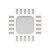 brzina procesoraQualcomm® Snapdragon™ 801 čipset2.3GHz quad-core procesor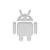 PLATFORMaAndroid™ 4.4 sa HTC Sense™ 6HTC BlinkFeed™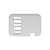 MEMORijaUkupna memorija:  16/32GBRAM: 2GB Slot za proširenje memorije podržava microSD™ memorijske kartice kapaciteta do 128GB (kartica nije uključena)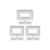 mreža2G/2.5G - GSM/GPRS/EDGE:850/900/1800/1900 MHz 3G - WCDMA:EMEA: 850/900/1900/2100 MHz with HSPA+ up to 42 MbpsAzija: 850/900/1900/2100 MHz with HSPA+ up to 42 MbpsAT&T: 850/1900/2100 MHz with HSPA+ up to 21 MbpsSprint: 850/1900/2100 MHz with HSPA up to 14.4 MbpsVerizon: 850/900/1900/2100 MHz with HSPA+ up to 14.4 MbpsTMUS: 850/AWS/1900/2100 MHz with HSPA+ up to 42 Mbps     CDMA:   Sprint: 800/1900Verizon: 800/1900     4G - LTE:EMEA: 800/900/1800/2600 MHzAzija: 700/900/1800/2100/2600 MHzAT&T: 700/850/AWS/1800/1900/2600 MHzSprint: FDD 800/1900 MHz , TDD 2600 MHzVerizon: 700/AWS/1800/2600 MHzTMUS: 700/AWS MHz                                                                                                                                                                                                                                                                                        TIP SIM karticeNano SIM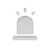 SENzoriAkcelerometarSenzor blizineSenzor ambijentalnog osvetljenjaŽiroskopski senzorBarometar senzor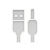 povezivanjeStereo audio priključak od 3.5 mmNFCBluetooth® 4.0 sa aptX™Wi-Fi®: IEEE 802.11 a/b/g/n/ac (2.4 i 5 GHz)DLNA® za bežično slanje multimedijalnog sadržaja sa telefona na kompatibilni TV ili računar, HTC Connect™ micro-USB 2.0 (5-pin) port sa mobilnim video linkom visoke definicije (MHL) za USB ili HDMI vezu  (Potreban je specijalan kabl za HDMI povezivanje.)Podržava funkciju infracrvenog daljinskog upravljačaZvukHTC BoomSound™Dva prednja stereo zvučnika sa ugrađenim pojačalimaSense Voice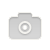 KaMeRADuo kameraGlavna kamera: HTC UltraPixel™ kamera, BSI senzor, veličina piksela 2.0 um, veličina senzora 1/3”, f/2.0, 28mm objektivHTC ImageChip 21080p Full HD video snimanje sa HDR video opcijom Sekundarna kamera: prikuplja informacije o dubini kadra Prednja kamera 5MP, f/2.0, BSI senzor, širokougaoni objektiv sa HDR mogućnostima, 1080p Full HD video snimanjeGalerija sa UFocus™, Dimension Plus™, Seasons, Foregrounder, Image Match funkcijama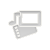 MULTIMEDIjA Podržani audio formati:Reprodukcija: .aac, .amr, .ogg, .m4a, .mid, .mp3, .wav, .wma (Windows Media Audio 10)Snimanje: .aacPodržani video formati:Reprodukcija: .3gp, .3g2, .mp4, .wmv (Windows Media Video 10), .avi (MP4 ASP and MP3)Snimanje: .mp4LokacijaInterna GPS antena + GLONASSDigitalni kompas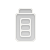 BATERijaKapacitet: 2600 mAhIntegrisana punjiva Li-polimer baterijaVreme razgovora: Do 20 sati za 3GVreme u stanju mirovanja: Do 496 sati za 3GAC ADAPTEROpseg voltaža/frekvencija: 100 ~ 240 V AC, 50/60 HzDC izlaz: 5 V i 1.5 A